D7 – úkol č. 6 – ŘEŠENÍ             Jiří z Poděbrad (opakování)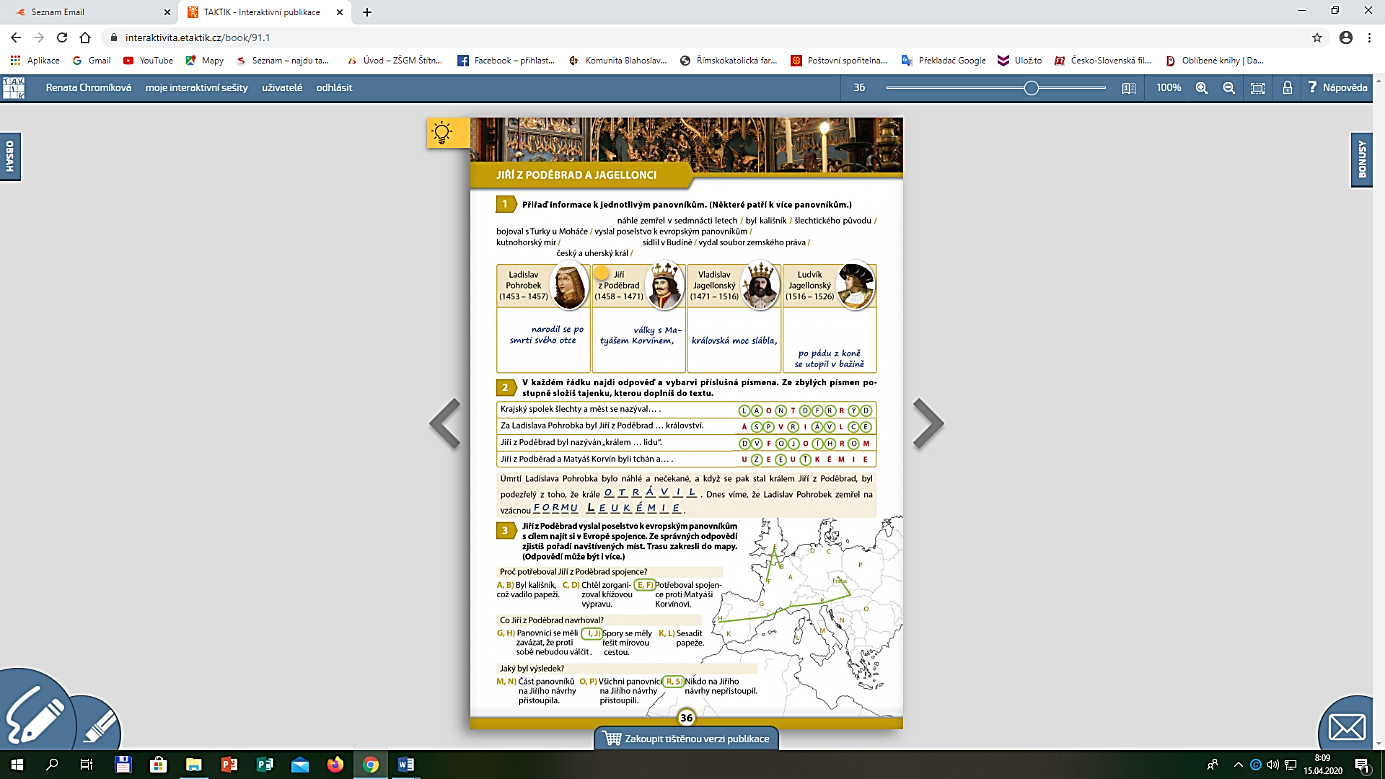 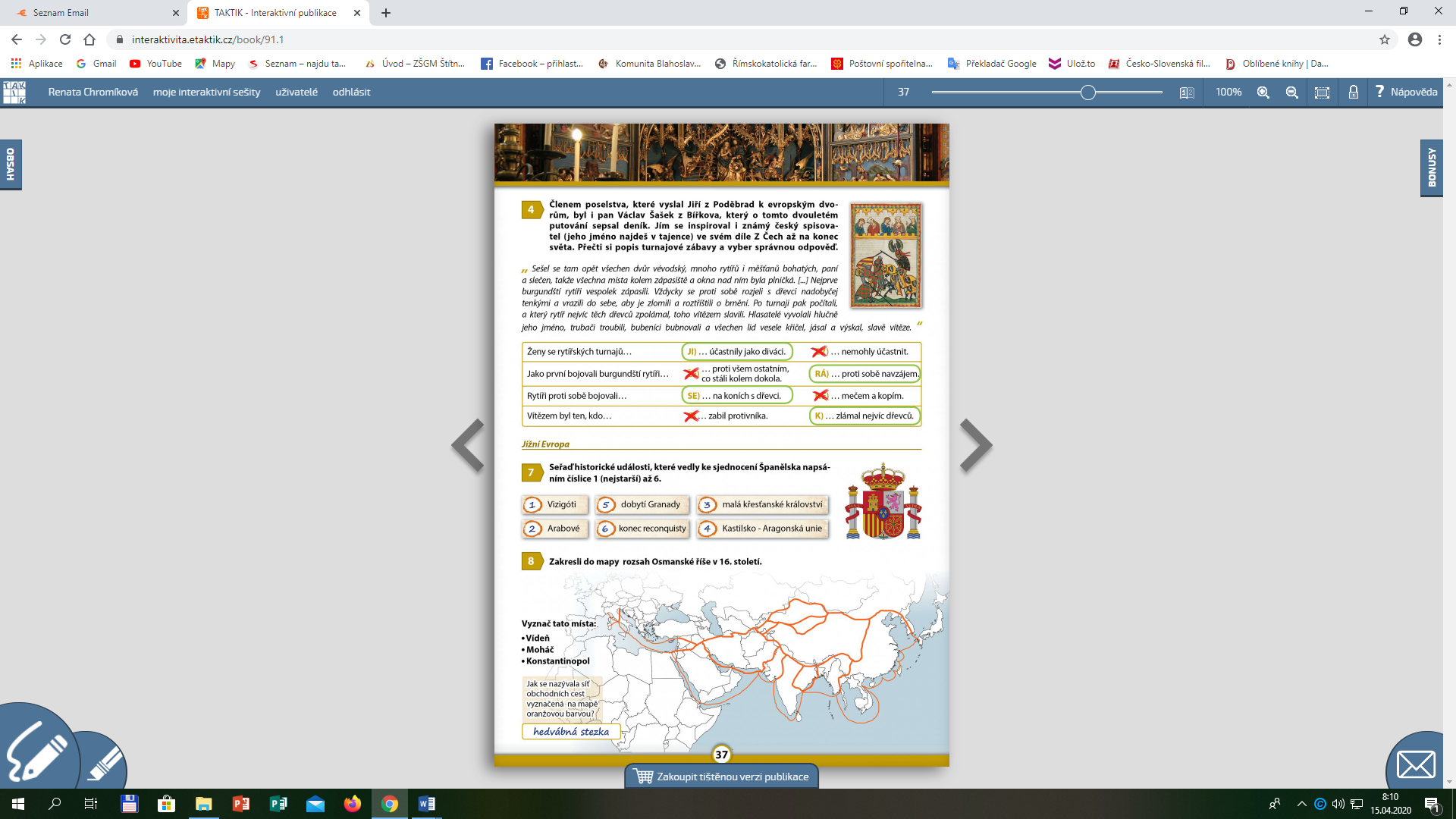 